ПРОЕКТ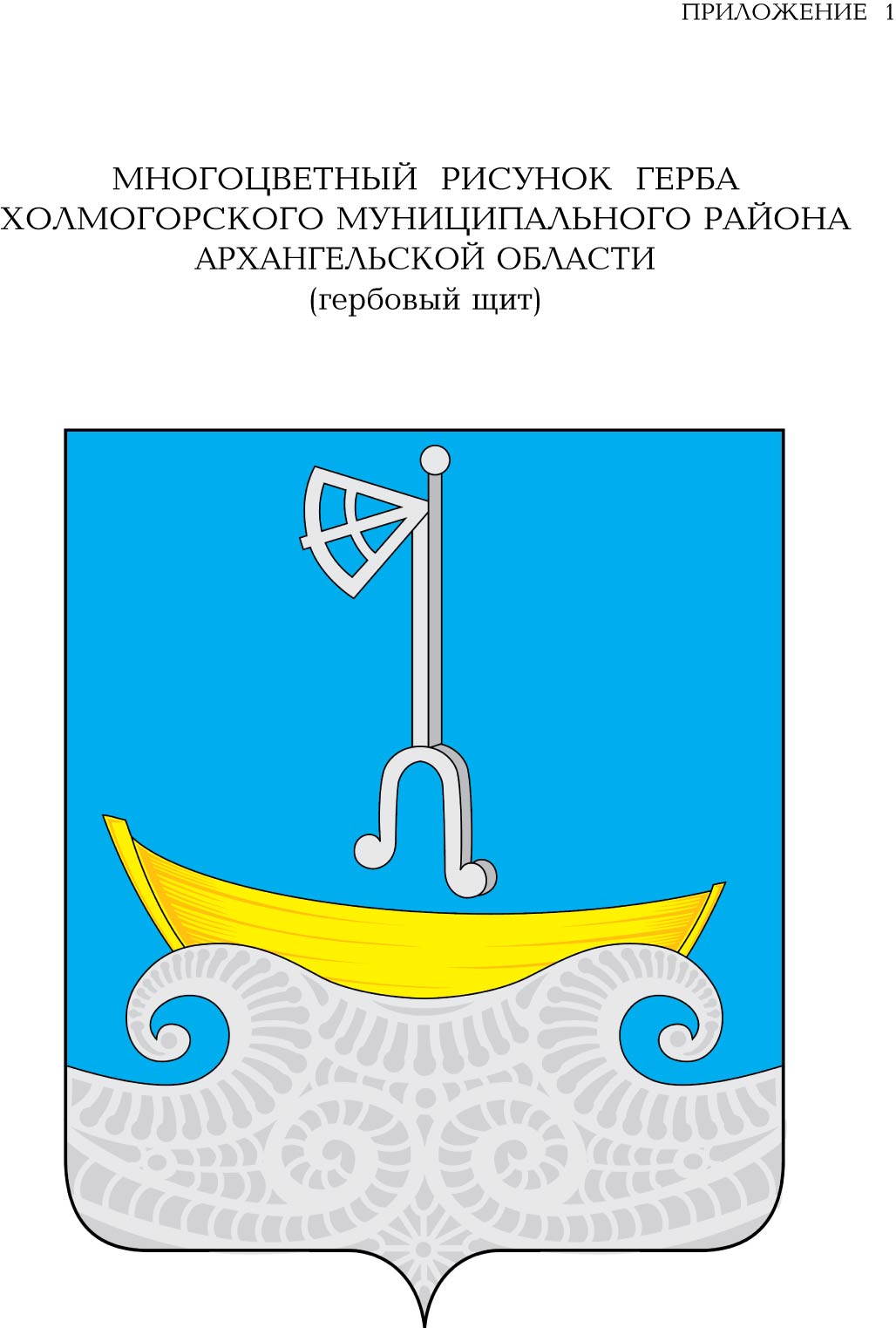 СОБРАНИЕ ДЕПУТАТОВ МУНИЦИПАЛЬНОГО ОБРАЗОВАНИЯ «ХОЛМОГОРСКИЙ МУНИЦИПАЛЬНЫЙ РАЙОН»пятого созыва (двадцать седьмая сессия)РЕШЕНИЕот    сентября 2017 года                                                                                № Об утверждении местных нормативов градостроительного проектирования муниципального образования «Хаврогорское» Холмогорского муниципального района Архангельской области       В соответствии с Градостроительным кодексом Российской Федерации, Федеральным законом от 06.10.2003 года № 131-ФЗ «Об общих принципах организации местного самоуправления в Российской Федерации», Уставом муниципального образования «Холмогорский муниципальный район», Собрание депутатов муниципального образования «Холмогорский муниципальный район» р е ш а е т:Утвердить прилагаемые местные нормативы градостроительного проектирования муниципального образования «Хаврогорское» Холмогорского муниципального района Архангельской области (прилагаются в электронной версии).Разместить местные нормативы градостроительного проектирования муниципального образования «Хаврогорское» Холмогорского муниципального района Архангельской области на официальном сайте муниципального образования «Холмогорский муниципальный район». Настоящее решение вступает в силу со дня его официального опубликования (обнародования) в газете «Холмогорский вестник».Председатель Собрания депутатовМО «Холмогорский муниципальный район»	                            Р.Е. ТомиловаГлава муниципального образования«Холмогорский муниципальный район»                            Н.В. Большакова